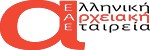 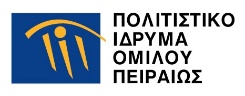 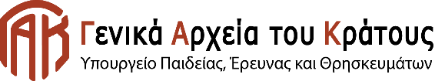 Εργαστηριο «ΑΡΧΕΣ ΔιατηρησηΣ αρχειακου Υλικου»πΑΡΑΣΚΕΥΗ, 16 μαρτιου 2018Συνεδριακό Κέντρο Τράπεζας Πειραιώς, Θεσσαλονίκη09.15-09.45Εισαγωγή – Κατηγορίες αρχειακού υλικού, Υλικά κατασκευής – Δομή και ιδιότητες χαρτιούΣπύρος Ζερβός, Καθηγητής, Τμήμα Βιβλιοθηκονομίας και Συστημάτων Πληροφόρησης, Σχολή Διοίκησης και Οικονομίας, Τεχνολογικό Εκπαιδευτικό Ίδρυμα (ΤΕΙ) Αθήνας – Πηνελόπη Μπάνου, Συντηρήτρια έργων τέχνης σε χαρτί ΜΑ, ΓΑΚ-Κεντρική Υπηρεσία09.45-10.15Οι παράγοντες φθοράς του αρχειακού υλικού Σπύρος Ζερβός, Καθηγητής, Τμήμα Βιβλιοθηκονομίας και Συστημάτων Πληροφόρησης, Σχολή Διοίκησης και Οικονομίας, Τεχνολογικό Εκπαιδευτικό Ίδρυμα (ΤΕΙ) Αθήνας – Πηνελόπη Μπάνου, Συντηρήτρια έργων τέχνης σε χαρτί ΜΑ, ΓΑΚ-Κεντρική Υπηρεσία10.15-10.45Αναγνώριση βασικών τύπων φθοράς – παρουσίαση χαρακτηριστικών περιπτώσεων-quizΣπύρος Ζερβός, Καθηγητής, Τμήμα Βιβλιοθηκονομίας και Συστημάτων Πληροφόρησης, Σχολή Διοίκησης και Οικονομίας, Τεχνολογικό Εκπαιδευτικό Ίδρυμα (ΤΕΙ) Αθήνας – Πηνελόπη Μπάνου, Συντηρήτρια έργων τέχνης σε χαρτί ΜΑ, ΓΑΚ-Κεντρική Υπηρεσία10.45-11.15Σχέδιο διατήρησης, σχεδιασμός και διαχείριση. Αρχές σχεδιασμού και προτεραιότητεςΣπύρος Ζερβός, Καθηγητής, Τμήμα Βιβλιοθηκονομίας και Συστημάτων Πληροφόρησης, Σχολή Διοίκησης και Οικονομίας, Τεχνολογικό Εκπαιδευτικό Ίδρυμα (ΤΕΙ) Αθήνας – Πηνελόπη Μπάνου, Συντηρήτρια έργων τέχνης σε χαρτί ΜΑ, ΓΑΚ-Κεντρική Υπηρεσία11.15-11.30Διάλειμμα11.30-12.00Κλιματικός έλεγχος και συνθήκες φύλαξης παραδοσιακών υποστρωμάτωνΣπύρος Ζερβός, Καθηγητής, Τμήμα Βιβλιοθηκονομίας και Συστημάτων Πληροφόρησης, Σχολή Διοίκησης και Οικονομίας, Τεχνολογικό Εκπαιδευτικό Ίδρυμα (ΤΕΙ) Αθήνας – Πηνελόπη Μπάνου, Συντηρήτρια έργων τέχνης σε χαρτί ΜΑ, ΓΑΚ-Κεντρική Υπηρεσία12.00-12.30Μέτρα ασφάλειαςΣπύρος Ζερβός, Καθηγητής, Τμήμα Βιβλιοθηκονομίας και Συστημάτων Πληροφόρησης, Σχολή Διοίκησης και Οικονομίας, Τεχνολογικό Εκπαιδευτικό Ίδρυμα (ΤΕΙ) Αθήνας – Πηνελόπη Μπάνου, Συντηρήτρια έργων τέχνης σε χαρτί ΜΑ, ΓΑΚ-Κεντρική Υπηρεσία12.30-13.00Σχέδιο Διαχείρισης Έκτακτης Ανάγκης στο Ιστορικό Αρχείο ΠΙΟΠ Υπηρεσία Ιστορικού Αρχείου Πολιτιστικού Ιδρύματος Ομίλου Πειραιώς13.00-13.30Διάλειμμα – Ελαφρύ γεύμα13.30-14.00Ξενάγηση στην περιοδική έκθεση «ΘΕΣΣΑΛΟΝΙΚΗΣ ΕΜΠΟΡΙΟΝ 1870-1970»14.00-14.30Προληπτική συντήρησηΣπύρος Ζερβός, Καθηγητής, Τμήμα Βιβλιοθηκονομίας και Συστημάτων Πληροφόρησης, Σχολή Διοίκησης και Οικονομίας, Τεχνολογικό Εκπαιδευτικό Ίδρυμα (ΤΕΙ) Αθήνας - Πηνελόπη Μπάνου, Συντηρήτρια έργων τέχνης σε χαρτί ΜΑ, ΓΑΚ-Κεντρική Υπηρεσία14:30-15.00Διαχείριση της συντήρησηςΠηνελόπη Μπάνου, Συντηρήτρια έργων τέχνης σε χαρτί ΜΑ, ΓΑΚ-Κεντρική Υπηρεσία15.00-15.30Συζήτηση – ερωτήσεις – απορίες – quizΣπύρος Ζερβός, Καθηγητής, Τμήμα Βιβλιοθηκονομίας και Συστημάτων Πληροφόρησης, Σχολή Διοίκησης και Οικονομίας, Τεχνολογικό Εκπαιδευτικό Ίδρυμα (ΤΕΙ) Αθήνας - Πηνελόπη Μπάνου, Συντηρήτρια έργων τέχνης σε χαρτί ΜΑ, ΓΑΚ-Κεντρική Υπηρεσία15.30-16.00Σύντομη πρακτική άσκηση